Proposta progettualeAntragsformularInterreg VI-A Italia-Austria 2021-2027Interreg VI-A Italien- Österreich 2021-2027CLLD HEurOpen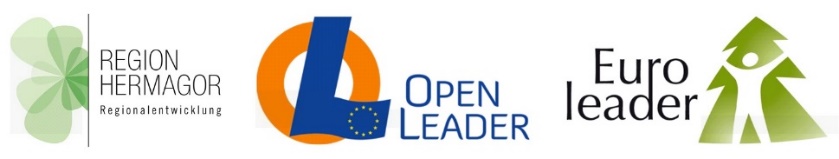 1°AvvisoAZIONE 2 – FONDO PICCOLI PROGETTI1. AufrufAKTION 2 – KLEINPROJEKTEFONDSIn base agli obiettivi strategici previsti dalla Strategia CLLD “HEurOpen” (si veda l’Appendice 1 dell’Avviso), barrare con una X l’ambito di intervento a cui l’idea progettuale fa maggiormente riferimento:Kreuzen Sie auf der Basis der in der CLLD-Strategie "HEurOpen" vorgesehenen strategischen Ziele (siehe Anhang 1 des Aufrufs) den Interventionsbereich an, auf den sich die Projektidee großteils bezieht:OS1: Comunità vitali, capaci di innovare e di accrescere il benessere localeSZ1: Lebendige, innovationsfähige Gemeinschaften, die zum lokalen Wohlsein beitragen Filiere produttive sostenibili / Nachhaltige Produktionsketten Mobilità locale e transfrontaliera / Lokale und grenzüberschreitende Mobilität Accesso ai servizi locali (al cittadino e/o al turista) attraverso l’innovazione digitale e organizzativa / Zugang zu den lokalen Dienstleistungen (für Bürger/innen und/ oder Touristen) durch digitale und organisatorische InnovationenOS2: Comunità in equilibrio con l’ambiente e le risorseSZ2: Gemeinschaften im Einklang mit der Umwelt und den Ressourcen Mitigazione e adattamento ai cambiamenti climatici e prevenzione rischi / Anpassung an den Klimawandel und Risikoprävention Cura del paesaggio e della biodiversità / Landschaftspflege und Schutz der BiodiversitätOS 3: Comunità che pongono natura e cultura al centro della loro attrattività / SZ 3: Gemeinschaften, die Natur und Kultur zum Kernstück ihrer Attraktivität machen	Turismo naturalistico e culturale / Natur- und KulturtourismusOS 4: Comunità transfrontaliere integrate che beneficiano della cooperazione SZ 4: Integrierte grenzüberschreitende Gemeinschaften, die von der Kooperation profitieren	Fattori strategici per la cooperazione transfrontaliera / Strategische Faktoren für grenz-überschreitende Zusammenarbeit	Competenze linguistiche e culturali / Sprachliche und kulturelle KompetenzenCompilare ove pertinente: / Zutreffendes ausfüllen:Attore 1 – referente di progetto / Akteur 1 – ProjektverantwortlicherAttore 2 / Akteur 2Attore 3/ Akteur 3(aggiungere box in caso di ulteriori Attori / bei weiteren Akteuren Tabelle hinzufügen)4.1 Obiettivo generale / Allgemeines Ziel4.2 Valore aggiunto transfrontaliero / Grenzüberschreitender MehrwertSpiegare il valore aggiunto apportato dalla cooperazione transfrontaliera tramite l'attuazione congiunta delle attività di progetto nell'area HEurOpen, rispetto ad un approccio puramente nazionale, regionale o locale. Erläutern Sie den Mehrwert der grenzüberschreitenden Zusammenarbeit durch die gemeinsame Durchführung von Projektaktivitäten im HEurOpen-Gebiet im Gegensatz zu einem rein nationalen, regionalen oder lokalen Ansatz.Al fine dell’ammissibilità del progetto, almeno tre dei seguenti requisiti devono essere soddisfatti / Damit das Projekt förderfähig ist, müssen mindestens drei der folgenden Anforderungen erfüllt sein:4.3 Garanzia dell‘economicità del progetto / Gewährleistung der Sparsamkeit des Projektes4.4 Sviluppo sostenibile: Verifica principio DNSH (vedi art. 15 dell’Avviso) / Nachhaltige Entwicklung: Prüfung des DNSH-Prinzips (siehe Art. 15 des Aufrufs)Se la proposta progettuale comprende spese per attrezzature e/o spese per lavori/infrastrutture, è necessario compilare la seguente tabella (con X):Wenn der Projektantrag Ausgaben für Ausrüstungsgegenstände und/oder Ausgaben für Bauarbeiten/Infrastruktur umfasst, muss die folgende Tabelle ausgefüllt werden (mit X):Attore 1 / Akteur 1Attore 2 / Akteur 2Attore 3 / Akteur 3Si prega di compilare l’allegato Draft Budget, prevedendo un numero da 3 a massimo 5 outputs per ogni attore di progetto e di riportare l’importo previsto per ciascun output.N.B.: La somma degli importi degli output per ciascun attore deve coincidere con il costo totale per tale attore indicato nel Piano finanziario al paragrafo 7.Per ciascun attore e per ciascun output previsto compilare in modo dettagliato la tabella sottostante.Füllen Sie die Anlage “Draft Budget” aus, indem Sie für jeden Projektakteur 3 bis maximal 5 Outputs zuordnen können und den jeweiligen Finanzierungsbetrag jeOutputs angeben.N.B.: Die Summe der Beträge der Outputs je Akteur muss mit den Gesamtkosten, die im Finanzplan unter Punkt 7 angegeben sind, übereinstimmen.Füllen Sie für jeden Akteur und für jeden geplanten Output die untenstehende Tabelle im Detail aus.ATTORE 1 / AKTEUR 1:OUTPUT 1:OUTPUT 2: OUTPUT 3:ATTORE 2 / AKTEUR 2:OUTPUT 1: OUTPUT 2: OUTPUT 3: ATTORE 3 / AKTEUR 3:OUTPUT 1: OUTPUT 2:OUTPUT 3:L'importo massimo di un piccolo progetto non deve superare i 50.000 €.Der Höchstbetrag für ein Kleinprojekt darf 50.000 € nicht überschreiten.8.1 Sinergie con altri progetti / programmi / Synergien mit anderen Projekten/ProgrammenDi quali sinergie con progetti UE del passato o attuali e altri progetti o iniziative si avvarrà il progetto?In che modo il progetto contribuisce a strategie e politiche più ampie (unionali, transfrontaliere e nazionali)?Welche Synergien mit vergangenen oder laufenden EU-Projekten und anderen Projekten oder Initiativen werden durch das Projekt genutzt?Inwiefern trägt das Projekt zu EU-, grenzüberschreitenden und nationalen Strategien und Politiken bei?8.2 Aspetto multisettoriale / Sektorübergreifender AspektIl progetto affronta sfide e ha ricadute su più ambiti settoriali (sociale, turistico, ambientale, ecc.)?Befasst sich das Projekt mit Herausforderungen in mehreren Bereichen (Soziales, Tourismus, Umwelt usw.) und hat direkte Auswirkungen auf diese? 8.3 Grado di innovazione del progetto / Innovationsgrad des ProjektesIn che modo il progetto affronta le sfide e/o le opportunità comuni identificate e quali sono le novità dell'approccio adottato dal progetto?Quali nuove soluzioni saranno sviluppate durante il progetto e / o quali soluzioni esistenti saranno adottate e implementate durante il progetto?Come il progetto presenta nuove soluzioni che vanno oltre la prassi esistente nel settore/ nell’area?Wie geht das Projekt mit den ermittelten gemeinsamen Herausforderungen und/oder Chancen um?Welche vorhandenen Lösungen werden im Laufe der Umsetzung übernommen und was ist neu an der Entwicklung und dem Ansatz des Projekts?8.4 Sostenibilità economica / Ökonomische NachhaltigkeitCome i prodotti e i risultati del progetto avranno un effetto duraturo nel tempo (oltre la fine del progetto)?Il progetto prevede adeguate misure per garantire la divulgazione di prodotti e risultati raggiunti?I prodotti e i risultati del progetto potranno essere applicati/replicati da altre organizzazioni/regioni al di fuori del presente progetto?Wie wirken sich die Projektprodukte und -ergebnisse langfristig (über das Projektende hinaus) aus?Sieht das Projekt angemessene Maßnahmen vor, um die Verbreitung der erzielten Produkte und Ergebnisse zu gewährleisten?Können die Produkte und Ergebnisse des Projekts von anderen Organisationen/Regionen außerhalb des gegenwärtigen Projekts angewandt werden?8.5 Sostenibilità ecologica (Cambiamento climatico) / Ökologische Nachhaltigkeit (Klimawandel)In che misura e con quali modalità il progetto ha un impatto positivo sull’ambiente (es. risparmio energetico, cambiamento climatico, riduzione CO2, ecc.)?In welchem Umfang und auf welche Weise hat das Projekt eine positive Wirkung auf die Umwelt (z.B. Energieeinsparung, Klimawandel, CO2-Reduzierung usw.)?8.6 Sostenibilità sociale / Soziale NachhaltigkeitIn che misura e con quali modalità il progetto contribuisce a dare risposte ai bisogni sociali?In welchem Umfang und auf welche Weise trägt das Projekt dazu bei, Antworten auf soziale Bedürfnisse zu geben?8.7 Contributo sui principi orizzontali UE / Beitrag zu EU-QuerschnittsthemenIl progetto contribuisce al principio della parità di genere?Il progetto contribuisce al principio di pari opportunità e non discriminazione? Vengono adottate misure necessarie per prevenire qualsiasi discriminazione fondata su sesso, razza o origine etnica, religione o convinzioni personali, disabilità, età o orientamento sessuale durante la preparazione e l’esecuzione del progetto? Come il progetto contribuisce al principio dello sviluppo sostenibile? In che misura il progetto è capace di generare ricadute positive anche di lungo periodo sul contesto ambientale? (vedi punto 4.4 del presente Formulario).Trägt das Projekt zum Grundsatz der Gleichstellung der Geschlechter bei?Trägt das Projekt zum Grundsatz der Chancengleichheit und Nichtdiskriminierung bei? Werden die erforderlichen Maßnahmen ergriffen, um jegliche Diskriminierung aus Gründen des Geschlechts, der Rasse, der ethnischen Herkunft, der Religion oder der Weltanschauung, einer Behinderung, des Alters oder der sexuellen Ausrichtung während der Projektvorbereitung und -durchführung zu verhindern?Wie trägt das Projekt zum Grundsatz der nachhaltigen Entwicklung bei? Inwieweit ist das Projekt in der Lage, langfristige positive Auswirkungen auf die Umwelt zu erzielen? (siehe Punkt 4.4 dieses Formulars).8.8 Coinvolgimento dei giovani / Einbeziehung der Jugend bzw. JugendthemenIl progetto prevede il coinvolgimento attivo dei giovani nelle attività previste? In che misura i giovani hanno un ruolo attivo nella definizione dei contenuti del progetto e beneficiano delle ricadute?Sieht das Projekt die aktive Beteiligung junger Menschen an den geplanten Aktivitäten vor? Inwiefern spielen junge Menschen eine aktive Rolle bei der Festlegung des Projektinhalts und profitieren von dessen Auswirkungen?8.9 Contributo alla promozione del multilinguismo / Wesentlicher Beitrag zur Förderung der MehrsprachigkeitIl progetto promuove attività che sostengono l’apprendimento delle due lingue di Programma? Il progetto favorisce la realizzazione di materiale informativo, promozionale, divulgativo in italiano e tedesco? Fördert das Projekt Aktivitäten, die das Erlernen der beiden Programmsprachen unterstützen? Fördert das Projekt die Erstellung von Informations-, Werbe- und Verbreitungsmaterial in italienischer und deutscher Sprache?I sottoscrittori dichiarano:che le indicazioni fornite nella presente domanda, nonché tutte le dichiarazioni, sono corrette e complete;di impegnarsi a rispettare l’obbligo di mantenimento della stabilità delle operazioni previsto dall’art. 65 del Regolamento (UE) n. 1060/2021;di acconsentire ai necessari controlli con riferimento ai finanziamenti concessi da parte delle Autorità di programma;di aver preso visione delle condizioni di finanziamento perviste per i piccoli progetti;di avere la capacità tecnica, professionale, amministrativa e operativa necessaria ai fini dell’attuazione del progetto;di essere a conoscenza che la presentazione di dichiarazioni o di documenti falsi o attestanti cose non vere, ovvero l’omissione di informazioni dovute, in base alle quali vengono conseguite o trattenute indebitamente ed intenzionalmente sovvenzioni, comporta la revoca per intero dell’agevolazione concessa o erogata, ovvero l’archiviazione della relativa domanda. Resta salva l'applicazione di eventuali sanzioni penali e amministrative;di consentire al trattamento dei dati personali (D.Lgs. n. 196/2003 e Regolamento UE 679/2016 GDPR);di aver preso visione delle Linee guida per la verifica del principio DNSH;di avere la capacità economica e finanziaria necessaria ai fini dell’attuazione del progetto proposto;di impegnarsi, nel caso di ricevimento del finanziamento, a contribuire al progetto con fondi propri nella misura minima del 20% del proprio budget;di non ricorrere per il medesimo intervento a nessun altro strumento finanziario pubblico;di rispettare la normativa in materia di appalti (se tenuto);di rispettare la normativa in materia di aiuti di stato (se tenuto);di impegnarsi a rispettare in materia di informazione e comunicazione quanto previsto dalle Linee guida per la visibilità e la comunicazione 2021 – 2027 del Programma di cooperazione Interreg VI-A Italia-Austria. Der/Die Unterfertigte erklärt/erklären:die Richtigkeit und Vollständigkeit der im vorliegenden Antrag getätigten Angaben sowie aller Erklärungen;sich zur Einhaltung der Vorschriften bezüglich der Dauerhaftigkeit der Vorhaben gemäß den Bestimmungen des Artikel 65 der Verordnung (EU) Nr. 1060/2021 zu verpflichten;den nötigen Kontrollen in Bezug auf die gewährten Förderungen von Seiten der Programmbehörden zuzustimmen;in die Förderbedingungen für Kleinprojekte Einsicht genommen zu haben;über die für die Umsetzung des Projekts notwendige technische, berufliche, administrative und operative Leistungsfähigkeit zu verfügen;in Kenntnis zu sein, dass die Vorlage von Erklärungen, die nicht der Wahrheit entsprechen oder das Vorenthalten von notwendigen Informationen bzw. das Vorlegen von falschen Unterlagen sowie die Unterlassung von erforderlichen Auskünften, gemäß welchen unrechtmäßig und absichtlich eine Förderung erlangt wurde, den Widerruf der gesamten gewährten Förderung sowie die Archivierung des entsprechenden Ansuchens mit sich bringt. Die Auferlegung von eventuellen verwaltungs- und strafrechtlichen Sanktionen bleibt unverändert;der Verarbeitung der personenbezogenen Daten (LEgID. 196/2003 und EU-Verordnung 679/2016 GDPR) zuzustimmen;die Richtlinien zur Überprüfung des DNSH-Prinzips gelesen zu haben;über die erforderliche wirtschaftliche und finanzielle Kapazität zur Durchführung des vorgeschlagenen Projekts zu verfügen; sich im Falle einer zugesicherten Förderung am Projekt mit Eigenmitteln im Ausmaß von mindestens 20% zu beteiligen;für ein und dieselbe Maßnahme keine sonstige öffentliche Förderung in Anspruch zu nehmen;die Bestimmungen für die Auftragsvergaben (wenn erforderlich) einzuhalten;die Vorschriften für staatliche Beihilfen einzuhalten (wenn erforderlich);sich zu verpflichten, die Bestimmungen über Information und Kommunikation gemäß den Leitlinien für Kommunikation und Sichtbarkeit 2021 - 2027, einzuhalten.…Note / Anmerkungen:La proposta deve essere presentata firmata da tutti gli attori con firma digitale o firma autografa corredata con le copie dei documenti di identità (PDF, no file p7m).Der Antrag muss von allen Akteuren mit digitaler oder handschriftlicher Unterschrift gezeichnet und inklusive der Ausweiskopien eingereicht werden (PDF).Per motivi di migliore leggibilità, si utilizza la forma maschile generica. Tutti i generi sono sempre intesi ed utilizzati nei testi allo stesso modo.Aus Gründen der besseren Lesbarkeit wird die Sprachform des generischen Maskulinums verwendet. Es sind in den Texten immer alle Geschlechter gemeint und gleichwertig angesprochen.TITOLO PROGETTO:PROJEKTTITEL:1. Informazioni generali / Allgemeine InformationenTitolo progetto ITProjekttitel DEAcronimo / AkronymData inizio previstoDatum geplanter BeginnData fine previstaDatum geplanter AbschlussAttore 1 / Akteur 1GAL/LAG ………………………..Attore 2 /Akteur 2GAL/LAG ………………………..Attore 3 / Akteur 3GAL/LAG ………………………..…Informazioni di carattere generale /  Allgemeine Informationen  Tutti gli attori del progetto richiedono un finanziamento?Beantragen alle Projektakteure eine Förderung?  Sì/Ja  No/Nein. Indicare chi non richiede finanziamento: …………………………Angabe, wer keinen Antrag auf Förderung stellt: …………………………Il progetto prevede attività fuori area HEurOpen?Sind im Projekt auch Aktivitäten außerhalb des HEurOpen-Gebiets vorgesehen?  Sì/Ja  No/NeinSe sì, specificare …………………………Wenn ja, bitte angeben ………………….Il progetto prevede Attori/attività fuori area Programma Interreg Italia-Austria VI A?Sind im Projekt Akteure/Aktivitäten außerhalb des Programmgebiets Interreg Italien-Österreich VI-A vorgesehen?  Sì/Ja  No/NeinSe sì, specificare …………………………Wenn ja, bitte angeben ………………….Tutti gli attori del progetto richiedono un finanziamento?Beantragen alle Projektakteure eine Förderung?  Sì/Ja  No/Nein. Indicare chi non richiede finanziamento: …………………………Angabe, wer keinen Antrag auf Förderung stellt: …………………………Il progetto prevede attività fuori area HEurOpen?Sind im Projekt auch Aktivitäten außerhalb des HEurOpen-Gebiets vorgesehen?  Sì/Ja  No/NeinSe sì, specificare …………………………Wenn ja, bitte angeben ………………….Il progetto prevede Attori/attività fuori area Programma Interreg Italia-Austria VI A?Sind im Projekt Akteure/Aktivitäten außerhalb des Programmgebiets Interreg Italien-Österreich VI-A vorgesehen?  Sì/Ja  No/NeinSe sì, specificare …………………………Wenn ja, bitte angeben ………………….2. RIASSUNTO / ZUSAMMENFASSUNGBreve descrizione del Progetto(max 1.500 car)Kurzbeschreibung des Projektes(max 1.500 Zeichen)3. ATTORI / AKTEUREDenominazione / BezeichnungPartita IVA / UIDCodice fiscale / SteuernummerNatura giuridica / RechtsnaturWebsiteEmailTelefono /TelefonIndirizzo / AdresseCivico / HausnummerCAP / PLZComune / GemeindeProvincia (IT) / Bundesland (AT)Nome soggetto con potere di firma / Name zeichnungsberechtigte PersonCognome soggetto con potere di firma / Nachname zeichnungsberechtigte PersonCodice fiscale del soggetto con potere di firma / Steuernummer der zeichnungsberechtigten PersonReferente di progetto (Nome e Cognome) / Ansprechperson für das Projekt (Vorname und Nachname)Telefono del referente di progetto / Telefon der Ansprechperson für das ProjektEmail del referente di progetto / E-Mail der Ansprechperson für das ProjektL’Attore ha diritto al recupero dell’IVA? (L'IVA è in linea di principio ammissibile, a condizione che non vi sia diritto di recupero della stessa)Ist der Akteur vorsteuerabzugsberechtigt?(Die Mehrwertsteuer stellt grundsätzlich eine förderfähige Ausgabe dar, sofern es keine Vorsteuerabzugsberechtigung bzw. Steuerrückerstattung gibt)  Sì/Ja (l’IVA pertanto non viene inserita tra i costi di progetto / Die Mehrwertsteuer ist daher nicht in den Projektkosten enthalten)  No/NeinSe no, specificare …………………………Wenn nein, bitte angeben ………………….L’attore ha sede legale o operativa nell’area HEurOpen? / Hat der Akteur seinen rechtlichen oder operativen Sitz im HEurOpen-Gebiet?  Sì/Ja  No/NeinIn caso negativo / Falls nicht l’Attore ha competenza territoriale sull’area HEurOpenpurché le attività progettuali di loro competenza siano localizzate e/o comportino una ricaduta diretta sull’area di riferimento della Strategia.Specificare: …………………………………………………………………….. l’Attore ha specifiche competenze non rinvenibili nell’area HEurOpen purché le attività progettuali di loro competenza siano localizzate e/o comportino una ricaduta diretta sull’area di riferimento della Strategia.Specificare: …………………………………………………………………….. Der Akteur hat territoriale Kompetenzen im HEurOpen-Gebiet Vorausgesetzt ist, dass die Projektaktivitäten im Gebiet angesiedelt sind und/oder direkte Auswirkungen auf das von der Strategie betroffene Gebiet haben.Detaillierte Angabe:…………………………………………………………………….. Der Akteur hat spezifische Kompetenzen, die im HEurOpen-Gebiet nicht zur Verfügung stehenVorausgesetzt ist, dass die Projektaktivitäten im Gebiet angesiedelt sind und/oder direkte Auswirkungen auf das von der Strategie betroffene Gebiet haben.Detaillierte Angabe:……………………………………………………………………..Denominazione / BezeichnungPartita IVA / UIDCodice fiscale / SteuernummerNatura giuridica / RechtsnaturWebsiteEmailTelefono /TelefonIndirizzo / AdresseCivico / HausnummerCAP / PLZComune / GemeindeProvincia (IT) / Bundesland (AT)Nome soggetto con potere di firma / Name zeichnungsberechtigte PersonCognome soggetto con potere di firma / Nachname zeichnungsberechtigte PersonCodice fiscale del soggetto con potere di firma / Steuernummer der zeichnungsberechtigten PersonReferente di progetto (Nome e Cognome) / Ansprechperson für das Projekt (Vorname und Nachname)Telefono del referente di progetto / Telefon der Ansprechperson für das ProjektEmail del referente di progetto / E-Mail der Ansprechperson für das ProjektL’Attore ha diritto al recupero dell’IVA? (L'IVA è in linea di principio ammissibile, a condizione che non vi sia diritto di recupero della stessa)Ist der Akteur vorsteuerabzugsberechtigt?(Die Mehrwertsteuer stellt grundsätzlich eine förderfähige Ausgabe dar, sofern es keine Vorsteuerabzugsberechtigung bzw. Steuerrückerstattung gibt)  Sì/Ja (l’IVA pertanto non viene inserita tra i costi di progetto / Die Mehrwertsteuer ist daher nicht in den Projektkosten enthalten)  No/NeinSe no, specificare …………………………Wenn nein, bitte angeben ………………….L’attore ha sede legale o operativa nell’area HEurOpen? / Hat der Akteur seinen rechtlichen oder operativen Sitz im HEurOpen-Gebiet?  Sì/Ja  No/NeinIn caso negativo / Falls nicht l’Attore ha competenza territoriale sull’area HEurOpenpurché le attività progettuali di loro competenza siano localizzate e/o comportino una ricaduta diretta sull’area di riferimento della Strategia.Specificare: …………………………………………………………………….. l’Attore ha specifiche competenze non rinvenibili nell’area HEurOpen purché le attività progettuali di loro competenza siano localizzate e/o comportino una ricaduta diretta sull’area di riferimento della Strategia.Specificare: …………………………………………………………………….. Der Akteur hat territoriale Kompetenzen im HEurOpen-Gebiet Vorausgesetzt ist, dass die Projektaktivitäten im Gebiet angesiedelt sind und/oder direkte Auswirkungen auf das von der Strategie betroffene Gebiet haben.Detaillierte Angabe:…………………………………………………………………….. Der Akteur hat spezifische Kompetenzen, die im HEurOpen-Gebiet nicht zur Verfügung stehenVorausgesetzt ist, dass die Projektaktivitäten im Gebiet angesiedelt sind und/oder direkte Auswirkungen auf das von der Strategie betroffene Gebiet haben.Detaillierte Angabe:……………………………………………………………………..Denominazione / BezeichnungPartita IVA / UIDCodice fiscale / SteuernummerNatura giuridica / RechtsnaturWebsiteEmailTelefono /TelefonIndirizzo / AdresseCivico / HausnummerCAP / PLZComune / GemeindeProvincia (IT) / Bundesland (AT)Nome soggetto con potere di firma / Name zeichnungsberechtigte PersonCognome soggetto con potere di firma / Nachname zeichnungsberechtigte PersonCodice fiscale del soggetto con potere di firma / Steuernummer der zeichnungsberechtigten PersonReferente di progetto (Nome e Cognome) / Ansprechperson für das Projekt (Vorname und Nachname)Telefono del referente di progetto / Telefon der Ansprechperson für das ProjektEmail del referente di progetto / E-Mail der Ansprechperson für das ProjektL’Attore ha diritto al recupero dell’IVA? (L'IVA è in linea di principio ammissibile, a condizione che non vi sia diritto di recupero della stessa)Ist der Akteur vorsteuerabzugsberechtigt?(Die Mehrwertsteuer stellt grundsätzlich eine förderfähige Ausgabe dar, sofern es keine Vorsteuerabzugsberechtigung bzw. Steuerrückerstattung gibt)  Sì/Ja (l’IVA pertanto non viene inserita tra i costi di progetto / Die Mehrwertsteuer ist daher nicht in den Projektkosten enthalten)  No/NeinSe no, specificare …………………………Wenn nein, bitte angeben ………………….L’attore ha sede legale o operativa nell’area HEurOpen? / Hat der Akteur seinen rechtlichen oder operativen Sitz im HEurOpen-Gebiet?  Sì/Ja  No/NeinIn caso negativo / Falls nicht l’Attore ha competenza territoriale sull’area HEurOpenpurché le attività progettuali di loro competenza siano localizzate e/o comportino una ricaduta diretta sull’area di riferimento della Strategia.Specificare: …………………………………………………………………….. l’Attore ha specifiche competenze non rinvenibili nell’area HEurOpen purché le attività progettuali di loro competenza siano localizzate e/o comportino una ricaduta diretta sull’area di riferimento della Strategia.Specificare: …………………………………………………………………….. Der Akteur hat territoriale Kompetenzen im HEurOpen-Gebiet Vorausgesetzt ist, dass die Projektaktivitäten im Gebiet angesiedelt sind und/oder direkte Auswirkungen auf das von der Strategie betroffene Gebiet haben.Detaillierte Angabe:…………………………………………………………………….. Der Akteur hat spezifische Kompetenzen, die im HEurOpen-Gebiet nicht zur Verfügung stehenVorausgesetzt ist, dass die Projektaktivitäten im Gebiet angesiedelt sind und/oder direkte Auswirkungen auf das von der Strategie betroffene Gebiet haben.Detaillierte Angabe:……………………………………………………………………..4. DESCRIZIONE DEL PROGETTO / PROJEKTBESCHREIBUNGBreve descrizione dell’obiettivo generale del progetto (max 1.000 car)Kurzbeschreibung des allgemeinen Projektziels(max 1.000 Zeichen)Descrivere per quale motivo è necessaria la cooperazione transfrontaliera per raggiungere gli obiettivi e i risultati del progetto(max 1.000 car)Beschreiben Sie, warum die grenz-überschreitende Zusammenarbeit notwendig ist, um die Ziele und Ergebnisse des Projekts zu erreichen(max 1.000 Zeichen)Pianificazione comune / Gemeinsame PlanungTutti i partner hanno contribuito alla predisposizione del progetto?Haben alle Partner an der Vorbereitung des Projekts mitgewirkt?  Sì/Ja  No/NeinAttuazione congiunta / Gemeinsame DurchführungTutti i partner sono coinvolti nella realizzazione delle attività di progetto?Sind alle Partner an der Durchführung der Projektaktivitäten beteiligt?  Sì/Ja  No/NeinFinanziamento congiunto / Gemeinsame Finanzierung Il progetto dispone di un budget congiunto per tutti i partner in proporzione alle rispettive attività?Verfügt das Projekt über ein gemeinsames Budget für alle Partner im Verhältnis zu ihren jeweiligen Aktivitäten?  Sì/Ja  No/NeinPersonale comune / Gemeinsames PersonalTutti i partner dispongono di personale/collaboratori che cooperano per la realizzazione del progetto?Haben alle Partner Personal/Mitarbeiter, die an der Durchführung des Projekts mitarbeiten?  Sì/Ja  No/NeinDescrivere il rapporto costi/benefici del progetto (max 1.000 car)Beschreiben Sie die Kosten-Nutzen-Relation des Projektes (max 1.000 Zeichen)Aspetti ambientali / Umweltaspekte:Contributo positivo / Positiver BeitragContributo neutrale / Neutraler BeitragUtilizzo sostenibile dell’acqua / Nachhaltige WassernutzungSviluppo territoriale integrato / Integrierte territoriale EntwicklungSalvaguardia della biodiversità e del patrimonio naturale e valorizzazione paesaggistica / Schutz der Biodiversität und des Naturerbes und Aufwertung der LandschaftRiduzione delle emissioni in atmosfera, miglioramento della qualità dell’aria e del rumore ambientale / Verringerung der Schadstoffemissionen und Verbesserung der Luftqualität und des UmgebungslärmsRiduzione del trasporto individuale motorizzato / Verringerung des motorisierten IndividualverkehrsRiuso di materiale non riciclabile / Wiederverwendung von nicht recyclebarem MaterialRiduzione dei rifiuti / AbfallvermeidungRiduzione del gas a effetto serra / Reduzierung der TreibhausgaseRecupero dei rifiuti per la produzione di materie prime seconde / Verwendung von Abfällen zur Erzeugung von SekundärrohstoffenPrevenzione e gestione dei rischi da pericoli naturali / Prävention und Management von Risiken durch NaturgefahrenAumento dell’efficienza energetica e riduzione di energia da fonti non rinnovabili / Verbesserung der Energieeffizienz und Reduzierung der Energie von nicht erneuerbaren QuellenBeni culturali e paesaggistici / Kultur- und LandschaftserbeAltro aspetto ambientale / Sonstige Umweltaspekte5. ATTIVITÀ / AKTIVITÄTENDescrizione delle attività(max 5.000 car)Beschreibung der Aktivitäten(max 5.000 Zeichen)Descrizione delle attività(max 5.000 car)Beschreibung der Aktivitäten(max 5.000 Zeichen)Descrizione delle attività(max 5.000 car)Beschreibung der Aktivitäten(max 5.000 Zeichen)6. OUTPUT / OUTPUTSDescrizione dettagliata (max 2.500 car)Detaillierte Beschreibung(max 2.500 Zeichen)Data raggiungimentoDatum der ErreichungImporto / BetragDescrizione dettagliata (max 2.500 car)Detaillierte Beschreibung(max 2.500 Zeichen)Data raggiungimento Datum der ErreichungImporto / BetragDescrizione dettagliata (max 2.500 car)Detaillierte Beschreibung(max 2.500 Zeichen)Data raggiungimento Datum der ErreichungImporto / BetragDescrizione dettagliata (max 2.500 car)Detaillierte Beschreibung(max 2.500 Zeichen)Data raggiungimento Datum der ErreichungImporto / BetragDescrizione dettagliata (max 2.500 car)Detaillierte Beschreibung(max 2.500 Zeichen)Data raggiungimento Datum der ErreichungImporto / BetragDescrizione dettagliata (max 2.500 car)Detaillierte Beschreibung(max 2.500 Zeichen)Data raggiungimento Datum der ErreichungImporto / BetragDescrizione dettagliata (max 2.500 car)Detaillierte Beschreibung(max 2.500 car)Data raggiungimento Datum der ErreichungImporto / BetragDescrizione dettagliata (max 2.500 car)Detaillierte Beschreibung(max 2.500 Zeichen)Data raggiungimento Datum der ErreichungImporto / BetragDescrizione dettagliata (max 2.500 car)Detaillierte Beschreibung(max 2.500 Zeichen)Data raggiungimento Datum der ErreichungImporto / Betrag7. PIANO FINANZIARIO / FINANZPLANAttori / AkteureCosto totaleGesamtkostenContributo pubblico(max 80%)Öffentlicher Beitrag (max. 80%)Risorse proprie(min 20%)Eigenmittel (mind. 20%)Attore 1 / Akteur 1:Attore 2 / Akteur 2:Attore 3 / Akteur 3:Totale / Gesamt8. CRITERI DI VALUTAZIONE / BEURTEILUNGSKRITERIENDescrizione dettagliata (max 1.000 car)Detaillierte Beschreibung(max 1.000 Zeichen)Descrizione dettagliata (max 1.000 car)Detaillierte Beschreibung(max 1.000 Zeichen)Descrizione dettagliata (max 1.000 car)Detaillierte Beschreibung(max 1.000 Zeichen)Descrizione dettagliata (max 1.000 car)Detaillierte Beschreibung(max 1.000 Zeichen)Descrizione dettagliata (max 1.000 car)Detaillierte Beschreibung(max 1.000 Zeichen)Descrizione dettagliata (max 1.000 car)Detaillierte Beschreibung(max 1.000 Zeichen)Descrizione dettagliata (max 1.000 car)Detaillierte Beschreibung(max 1.000 Zeichen)Descrizione dettagliata (max 1.000 car)Detaillierte Beschreibung(max 1.000 Zeichen)Descrizione dettagliata (max 1.000 car)Detaillierte Beschreibung(max 1.000 Zeichen)9. Dichiarazioni / ErklärungenLuogo, dataOrt, Datumfirma Unterschrift luogo, dataOrt, Datumfirma UnterschriftLuogo, dataOrt, Datumfirma Unterschrift 